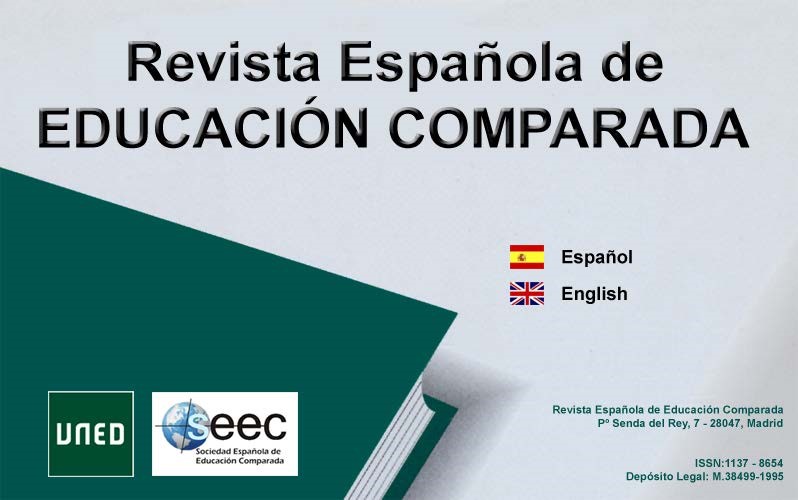 ISSN (print version): 1137-8654 ISSN (electronic version): 2174-5382 Formal evaluation of original manuscripts  Intended for the Editorial Staff, in order to verify that the original manuscript conforms to the journal’s formal characteristics. Issue: Title:  Is the word count between 5,500 and 7,000 words?  Yes 	 No  Does it conform to the publication’s format?  	Yes 	 No  Is the summary presented in the IMRYD format?  	Yes 	 No  Does the word count of the summary conform to publication guidelines (250 – 300 words)? Yes 	 No  Are the title, keywords and summary properly translated?  Yes  	No  Are the bibliographical references in the text cited properly?  Yes   No  Are charts, graphs and images used appropriately within the text? Yes  	No  Are the notes (footnotes) organized properly?   Yes  	No  Are the keywords taken from the ERIC Thesaurus? Yes  	No  Is there a maximum of 6 keywords?  Yes  	No  11. Do they conform to the APA guidelines? Yes   	No  Of the references cited in the text, do at least 30% of them date from the last four years? Yes  	No  Has this work been published anywhere else, in any format?  Yes  No. If affirmative, indicate: Wholly  Partially  Is the article’s subject/approach in keeping with the requirements of the publication’s editorial line? Yes  	No  Are the author/s’ academic and professional profile/s included (between 50 and 75 words) ?  Yes  No  	2